长寿区高龄老人营养津贴申请审批登记表长寿区高龄老人营养津贴申请审批登记表长寿区高龄老人营养津贴申请审批登记表长寿区高龄老人营养津贴申请审批登记表长寿区高龄老人营养津贴申请审批登记表长寿区高龄老人营养津贴申请审批登记表长寿区高龄老人营养津贴申请审批登记表长寿区高龄老人营养津贴申请审批登记表姓 名性别年龄出生年月户籍地居住地身份证
号码申报类别90-95岁老人高龄津贴90-95岁老人高龄津贴联系方式申报类别90-95岁老人高龄津贴90-95岁老人高龄津贴委托代理人姓名代理人
联系方式申报类别96-99岁老人高龄津贴96-99岁老人高龄津贴代理人身份证号码申报类别96-99岁老人高龄津贴96-99岁老人高龄津贴代理人身份证号码申报类别100岁及以上老人高龄津贴100岁及以上老人高龄津贴本人（或委托代理人）保证以上信息及提交的材料真实有效。申请人（或委托代理人）签字：                                年      月      日本人（或委托代理人）保证以上信息及提交的材料真实有效。申请人（或委托代理人）签字：                                年      月      日本人（或委托代理人）保证以上信息及提交的材料真实有效。申请人（或委托代理人）签字：                                年      月      日本人（或委托代理人）保证以上信息及提交的材料真实有效。申请人（或委托代理人）签字：                                年      月      日本人（或委托代理人）保证以上信息及提交的材料真实有效。申请人（或委托代理人）签字：                                年      月      日本人（或委托代理人）保证以上信息及提交的材料真实有效。申请人（或委托代理人）签字：                                年      月      日本人（或委托代理人）保证以上信息及提交的材料真实有效。申请人（或委托代理人）签字：                                年      月      日本人（或委托代理人）保证以上信息及提交的材料真实有效。申请人（或委托代理人）签字：                                年      月      日村（社区）调查意见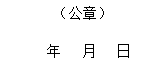 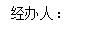 公示情况已于        年     月      日至        年     月     日在我村（社区）公示，未提出异议。                 已于        年     月      日至        年     月     日在我村（社区）公示，未提出异议。                 已于        年     月      日至        年     月     日在我村（社区）公示，未提出异议。                 街（镇）审核意见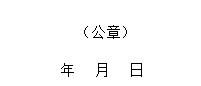 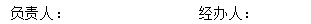 区民政局审批意见                                                                            
经审查，同意该老人享受高龄老人营养津贴，自      年    月    日起发放津贴每月     元。

                          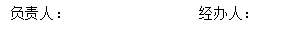 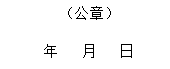                                                                             
经审查，同意该老人享受高龄老人营养津贴，自      年    月    日起发放津贴每月     元。

                                                                                                      
经审查，同意该老人享受高龄老人营养津贴，自      年    月    日起发放津贴每月     元。

                                                                                                      
经审查，同意该老人享受高龄老人营养津贴，自      年    月    日起发放津贴每月     元。

                                                                                                      
经审查，同意该老人享受高龄老人营养津贴，自      年    月    日起发放津贴每月     元。

                                                                                                      
经审查，同意该老人享受高龄老人营养津贴，自      年    月    日起发放津贴每月     元。

                                                                                                      
经审查，同意该老人享受高龄老人营养津贴，自      年    月    日起发放津贴每月     元。

                          注：本申请审批表一式贰份报区民政局审批。待审批后，区民政局、街镇各留存一份。注：本申请审批表一式贰份报区民政局审批。待审批后，区民政局、街镇各留存一份。注：本申请审批表一式贰份报区民政局审批。待审批后，区民政局、街镇各留存一份。注：本申请审批表一式贰份报区民政局审批。待审批后，区民政局、街镇各留存一份。注：本申请审批表一式贰份报区民政局审批。待审批后，区民政局、街镇各留存一份。注：本申请审批表一式贰份报区民政局审批。待审批后，区民政局、街镇各留存一份。注：本申请审批表一式贰份报区民政局审批。待审批后，区民政局、街镇各留存一份。注：本申请审批表一式贰份报区民政局审批。待审批后，区民政局、街镇各留存一份。注：本申请审批表一式贰份报区民政局审批。待审批后，区民政局、街镇各留存一份。注：本申请审批表一式贰份报区民政局审批。待审批后，区民政局、街镇各留存一份。注：本申请审批表一式贰份报区民政局审批。待审批后，区民政局、街镇各留存一份。注：本申请审批表一式贰份报区民政局审批。待审批后，区民政局、街镇各留存一份。注：本申请审批表一式贰份报区民政局审批。待审批后，区民政局、街镇各留存一份。注：本申请审批表一式贰份报区民政局审批。待审批后，区民政局、街镇各留存一份。注：本申请审批表一式贰份报区民政局审批。待审批后，区民政局、街镇各留存一份。注：本申请审批表一式贰份报区民政局审批。待审批后，区民政局、街镇各留存一份。